19. Ιδιωτικό σήμερα, δημόσιο αύριο Πώς μπορείς να σέβεσαι την ιδιωτικότητα των άλλων στο διαδίκτυο;19. Ιδιωτικό σήμερα, δημόσιο αύριο Πώς μπορείς να σέβεσαι την ιδιωτικότητα των άλλων στο διαδίκτυο;19. Ιδιωτικό σήμερα, δημόσιο αύριο Πώς μπορείς να σέβεσαι την ιδιωτικότητα των άλλων στο διαδίκτυο;19. Ιδιωτικό σήμερα, δημόσιο αύριο Πώς μπορείς να σέβεσαι την ιδιωτικότητα των άλλων στο διαδίκτυο;19. Ιδιωτικό σήμερα, δημόσιο αύριο Πώς μπορείς να σέβεσαι την ιδιωτικότητα των άλλων στο διαδίκτυο;Το ακόλουθο μάθημα έχει προσαρμοστεί στα ελληνικά από το μάθημα «Private today, public tomorrow» του οργανισμού Common Sense Media. Για περισσότερες πληροφορίες ή για να κατεβάσετε την πλήρη πηγή στα αγγλικά, παρακαλούμε επισκεφτείτε: http://www.commonsensemedia.org/  (http://www.commonsensemedia.org/educators/lesson/private-today-public-tomorrow-9-10)Η μαθησιακή εισήγηση παραχωρείται, σύμφωνα με  την άδεια Creative Commons:  ©2012 www.commonsense.org 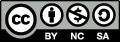 “Attribution-NonCommercial-ShareAlike” (CC BY-NC-SA)Μετάφραση/Προσαρμογή: Μαρία Κωνσταντίνου, Παιδαγωγικό Ινστιτούτο Κύπρου, 2013Το ακόλουθο μάθημα έχει προσαρμοστεί στα ελληνικά από το μάθημα «Private today, public tomorrow» του οργανισμού Common Sense Media. Για περισσότερες πληροφορίες ή για να κατεβάσετε την πλήρη πηγή στα αγγλικά, παρακαλούμε επισκεφτείτε: http://www.commonsensemedia.org/  (http://www.commonsensemedia.org/educators/lesson/private-today-public-tomorrow-9-10)Η μαθησιακή εισήγηση παραχωρείται, σύμφωνα με  την άδεια Creative Commons:  ©2012 www.commonsense.org “Attribution-NonCommercial-ShareAlike” (CC BY-NC-SA)Μετάφραση/Προσαρμογή: Μαρία Κωνσταντίνου, Παιδαγωγικό Ινστιτούτο Κύπρου, 2013Το ακόλουθο μάθημα έχει προσαρμοστεί στα ελληνικά από το μάθημα «Private today, public tomorrow» του οργανισμού Common Sense Media. Για περισσότερες πληροφορίες ή για να κατεβάσετε την πλήρη πηγή στα αγγλικά, παρακαλούμε επισκεφτείτε: http://www.commonsensemedia.org/  (http://www.commonsensemedia.org/educators/lesson/private-today-public-tomorrow-9-10)Η μαθησιακή εισήγηση παραχωρείται, σύμφωνα με  την άδεια Creative Commons:  ©2012 www.commonsense.org “Attribution-NonCommercial-ShareAlike” (CC BY-NC-SA)Μετάφραση/Προσαρμογή: Μαρία Κωνσταντίνου, Παιδαγωγικό Ινστιτούτο Κύπρου, 2013Το ακόλουθο μάθημα έχει προσαρμοστεί στα ελληνικά από το μάθημα «Private today, public tomorrow» του οργανισμού Common Sense Media. Για περισσότερες πληροφορίες ή για να κατεβάσετε την πλήρη πηγή στα αγγλικά, παρακαλούμε επισκεφτείτε: http://www.commonsensemedia.org/  (http://www.commonsensemedia.org/educators/lesson/private-today-public-tomorrow-9-10)Η μαθησιακή εισήγηση παραχωρείται, σύμφωνα με  την άδεια Creative Commons:  ©2012 www.commonsense.org “Attribution-NonCommercial-ShareAlike” (CC BY-NC-SA)Μετάφραση/Προσαρμογή: Μαρία Κωνσταντίνου, Παιδαγωγικό Ινστιτούτο Κύπρου, 2013Το ακόλουθο μάθημα έχει προσαρμοστεί στα ελληνικά από το μάθημα «Private today, public tomorrow» του οργανισμού Common Sense Media. Για περισσότερες πληροφορίες ή για να κατεβάσετε την πλήρη πηγή στα αγγλικά, παρακαλούμε επισκεφτείτε: http://www.commonsensemedia.org/  (http://www.commonsensemedia.org/educators/lesson/private-today-public-tomorrow-9-10)Η μαθησιακή εισήγηση παραχωρείται, σύμφωνα με  την άδεια Creative Commons:  ©2012 www.commonsense.org “Attribution-NonCommercial-ShareAlike” (CC BY-NC-SA)Μετάφραση/Προσαρμογή: Μαρία Κωνσταντίνου, Παιδαγωγικό Ινστιτούτο Κύπρου, 2013Βαθμίδα/Τάξεις:ΣΤ΄ Δημοτικού, ΓυμνάσιοΣΤ΄ Δημοτικού, ΓυμνάσιοΣΤ΄ Δημοτικού, ΓυμνάσιοΛέξεις-κλειδιά:ιδιωτικότητα, προσωπικές πληροφορίεςιδιωτικότητα, προσωπικές πληροφορίεςιδιωτικότητα, προσωπικές πληροφορίεςΣτόχοι:Οι μαθητές να:αναλογιστούν τα πιθανά ωφελήματα και ρίσκα της δημοσίευσης πληροφοριών στο διαδίκτυο.αναγνωρίσουν τη σημασία του συγκείμενου στην ανάρτηση και προβολή εικόνων στο διαδίκτυο.κατανοήσουν τις επιλογές που χρειάζεται να κάνουν, για να προστατεύσουν την ιδιωτική ζωή των άλλων στο διαδίκτυο.Οι μαθητές να:αναλογιστούν τα πιθανά ωφελήματα και ρίσκα της δημοσίευσης πληροφοριών στο διαδίκτυο.αναγνωρίσουν τη σημασία του συγκείμενου στην ανάρτηση και προβολή εικόνων στο διαδίκτυο.κατανοήσουν τις επιλογές που χρειάζεται να κάνουν, για να προστατεύσουν την ιδιωτική ζωή των άλλων στο διαδίκτυο.Οι μαθητές να:αναλογιστούν τα πιθανά ωφελήματα και ρίσκα της δημοσίευσης πληροφοριών στο διαδίκτυο.αναγνωρίσουν τη σημασία του συγκείμενου στην ανάρτηση και προβολή εικόνων στο διαδίκτυο.κατανοήσουν τις επιλογές που χρειάζεται να κάνουν, για να προστατεύσουν την ιδιωτική ζωή των άλλων στο διαδίκτυο.Υπολογιζόμενη διάρκεια:40 λεπτά (μπορείτε να παραλείψετε τη δραστηριότητα επέκτασης)40 λεπτά (μπορείτε να παραλείψετε τη δραστηριότητα επέκτασης)40 λεπτά (μπορείτε να παραλείψετε τη δραστηριότητα επέκτασης)Διδακτικά μέσα – υλικά και προετοιμασία:Φύλλο εργασίας με την ιστορία (ένα για κάθε μαθητή)Για τη δραστηριότητα επέκτασης: περιοδικά με διασημότητες, τα οποία μπορούν να κόψουν οι μαθητέςΦύλλα χαρτί Α3Φύλλο εργασίας με την ιστορία (ένα για κάθε μαθητή)Για τη δραστηριότητα επέκτασης: περιοδικά με διασημότητες, τα οποία μπορούν να κόψουν οι μαθητέςΦύλλα χαρτί Α3Φύλλο εργασίας με την ιστορία (ένα για κάθε μαθητή)Για τη δραστηριότητα επέκτασης: περιοδικά με διασημότητες, τα οποία μπορούν να κόψουν οι μαθητέςΦύλλα χαρτί Α3Περισσότερες πληροφορίες:http://www.pi.ac.cy/InternetSafety/sec_kindinoi_parabidiotik.html http://www.pi.ac.cy/InternetSafety/sec_kindinoi_parabidiotik.html http://www.pi.ac.cy/InternetSafety/sec_kindinoi_parabidiotik.html Αξιολόγηση:Δραστηριότητα αξιολόγησης, ποιότητα δέντρων απόφασης.Δραστηριότητα αξιολόγησης, ποιότητα δέντρων απόφασης.Δραστηριότητα αξιολόγησης, ποιότητα δέντρων απόφασης.Πηγές:www.commonsensemedia.org/www.commonsensemedia.org/www.commonsensemedia.org/Συνοδευτικό υλικό: Τίτλος αρχείουΌνομα αρχείουΌνομα αρχείουΌνομα αρχείουΌνομα αρχείου(ως παράρτημα / ως αρχεία στο συνοδευτικό DVD / στην ιστοσελίδα http://www.pi.ac.cy/InternetSafety/eSafeSchool.html)Φύλλο εργασίας: Ανεπιθύμητες συνέπειες της κοινοποίησης πληροφοριών19_private_public.docx19_private_public.docx19_private_public.docx19_private_public.docxΔραστηριότητεςΔραστηριότητα 1: ΕισαγωγήΕξηγούμε τους όρους ανθεκτικότητα και φήμη. Φήμη: Η γενική εντύπωση που έχουν οι άλλοι για ένα πρόσωπο.Ανθεκτικότητα: Να εξακολουθούν να υφίστανται, να συνεχίζουν και να αντέχουν.Ρωτάμε: Γιατί νομίζετε ότι οι πληροφορίες που αναρτώνται στο διαδίκτυο τείνουν να είναι ανθεκτικές, ακόμα και αν θα προτιμούσαμε να μη γινόταν αυτό; (Οι μαθητές θα πρέπει να κατανοήσουν ότι ακόμα και αν διαγράψουν κάτι που έχουν αναρτήσει, μπορεί να συνεχίζει να υπάρχει στο διαδίκτυο, επειδή οι πληροφορίες μπορούν εύκολα να αναδημοσιευτούν, να αντιγραφούν και να κοινοποιηθούν σε άλλους.)Ρωτάμε: Τι είδους στοιχεία μπορεί να είναι καλά για τη φήμη σας στο μέλλον, εάν δημοσιευτούν τώρα; Τι είδους στοιχεία μπορεί να είναι επιβλαβή; Παραδείγματα απαντήσεων: Λέμε στους μαθητές ότι θα εξερευνήσουν μια κατάσταση, στην οποία πληροφορίες που αναρτήθηκαν στο διαδίκτυο είχαν ανεπιθύμητες συνέπειες και έκαναν ζημιά στη φήμη κάποιου.Δραστηριότητα 2: Μια εικόνα, χίλιες λέξεις Ζητάμε από τους μαθητές να μοιραστούν τις σκέψεις τους για τη φράση: «Μια εικόνα αξίζει χίλιες λέξεις». Ρωτάμε: Τι σημαίνει αυτή η φράση;(Οι μαθητές θα πρέπει να κρίνουν ότι μια σύνθετη ιδέα μπορεί συχνά να παρουσιαστεί με μια εικόνα, και ότι το πλαίσιο διαδραματίζει τον ρόλο του στο πώς μια εικόνα ερμηνεύεται.)Οργανώνουμε τους μαθητές σε ομάδες των τεσσάρων ή πέντε, και διανέμουμε το φύλλο εργασίας (παράρτημα), ένα για κάθε μαθητή.Δίνουμε οδηγίες να διαβάσουν το άρθρο «Μεθυσμένος πειρατής», είτε σιωπηρά είτε μεγαλόφωνα (με τη σειρά). Εναλλακτικά, αναθέτουμε την προετοιμασία της ανάγνωσης του κειμένου, ως εργασία από την προηγούμενη. Ο σκοπός του άρθρου – που αφορά  μια νεαρή υποψήφια εκπαιδευτικό, της οποίας η ζωή επηρεάζεται από μια φωτογραφία σε μια ιστοσελίδα κοινωνικής δικτύωσης– είναι να ενθαρρύνει τους μαθητές να κατανοήσουν ότι το να μοιράζονται υπερβολικές πληροφορίες στο διαδίκτυο, μπορεί να επηρεάσει την ιδιωτικότητά τους, και να αντιληφθούν τη σημασία του συγκείμενου όταν μοιράζονται πράγματα στο διαδίκτυο. Προσδιορίστε τις λέξεις συγκείμενο και επισήμανση.Συγκείμενο/Πλαίσιο: Υπάρχουν διάφοροι παράγοντες που περιβάλλουν ένα τμήμα πληροφοριών, οι οποίοι  βοηθούν να προσδιοριστεί το νόημά τους.Επισήμανση/Tag: Το να προσθέσετε μια περιγραφική λέξη, ετικέτα ή φράση σε μια φωτογραφία ή βίντεοΕξηγήστε ότι οι επισημάνσεις (tag) σε πολλά κοινωνικά δίκτυα μπορούν να γίνουν χωρίς τη συγκατάθεση του ατόμου που επισημαίνεται. Δίνουμε οδηγίες στους μαθητές να συζητήσουν την ακόλουθη ερώτηση στις ομάδες τους, με ένα μέλος της ομάδας να καταγράφει τις αντιδράσεις τους. Ρωτάμε: Πιστεύετε ότι το Πανεπιστήμιο Millersville ήταν δικαιολογημένο να αποκλείσει τη Στέισι από το να πάρει το πτυχίο της, ως δασκάλας, εξαιτίας του προφίλ της; Γιατί ή γιατί όχι; (Ενθαρύνετε τους μαθητές να σκεφτούν το θέμα από διαφορετικές οπτικές γωνίες, όπως αυτή της Στέισι, των φίλων της, των αρμόδιων του σχολείου, των μελών της κοινότητας ή των γονέων των μαθητών της Στέισι. Υπενθυμίστε στους μαθητές ότι η Στέισι είναι ενήλικας, και ότι για τον σκοπό αυτής της άσκησης, θα πρέπει να  ανησυχούν περισσότερο για την εξέταση των θεμάτων που αφορούν στην  ιδιωτική ζωή στο διαδίκτυο, παρά για τη συμπεριφορά της.)Ρωτάμε: Πώς θα ήταν η κατάσταση, αν λαμβανόταν υπόψη το πλαίσιο/συγκείμενο της φωτογραφίας; Για παράδειγμα: Τι θα γινόταν, αν η λεζάντα της φωτογραφίας δεν ήταν «Μεθυσμένος πειρατής» αλλά «Χαρούμενες αποκριές» ή «Ο φίλος μου με ανάγκασε να φορέσω το καπέλο του πειρατή»; Τι θα γινόταν, αν ένα σχόλιο που συνόδευε τη φωτογραφία, έλεγε ότι η φωτογραφία είχε ληφθεί σε ένα πάρτι γενεθλίων κάποιου παιδιού και η Στέισι έπινε χυμό; (Οι μαθητές θα πρέπει να αναλογιστούν ότι το πλαίσιο –συμπεριλαμβανομένου του τόπου όπου έχει τοποθετηθεί η φωτογραφία και του ποια είναι η λεζάντα– επηρεάζουν το πώς οι άλλοι την αντιλαμβάνονται.)Ρωτάμε: Τι θα γινόταν, εάν ο φίλος της Στέισι, ο Τζον, είχε αναρτήσει την εικόνα της Στέισι, χωρίς αυτή να το γνωρίζει, και έβαλε για λεζάντα το «Μεθυσμένος Πειρατής»; Μήπως το γεγονός ότι ο Τζον δημοσίευσε την εικόνα, αλλάζει την κατάσταση; Γιατί ή γιατί όχι; (Οι μαθητές θα πρέπει να συνειδητοποιήσουν ότι σε αυτή την περίπτωση, παρόλο που ο Τζον θα είναι υπεύθυνος για την ανάρτηση της εικόνας, χωρίς την άδεια της Στέισι, η Στέισι μπορεί να εξακολουθεί να έχει να αντιμετωπίσει αρνητικές συνέπειες.)Ρωτάμε: Μήπως ο Τζον έχει την ευθύνη να ρωτήσει τη Στέισι προτού αναρτήσει (και επισημάνει) μια φωτογραφία της; Έχουν τα άλλα άτομα, συμπεριλαμβανομένων και των ξένων που βλέπουν τη φωτογραφία στο διαδίκτυο, την ευθύνη να ρωτήσουν τη Στέισι, πριν να την επισημάνουν σε μια φωτογραφία; Γιατί ή γιατί όχι; (Οι μαθητές μπορούν να πουν ότι αυτό εξαρτάται από την εικόνα, αλλά θα πρέπει να αναγνωρίσουν ότι οι φωτογραφίες ή οι επισημάνσεις που έχουν οποιαδήποτε πιθανότητα να είναι επιβλαβείς για κάποιον, δεν πρέπει ποτέ να τοποθετούνται, χωρίς τη συγκατάθεση του προσώπου στη φωτογραφία. Εάν δεν είστε βέβαιοι, θα πρέπει πάντα να ρωτάτε.)Δραστηριότητα 3: Σκέψου, πριν να δημοσιεύσειςΡωτάμε: Αναρτάτε ποτέ στοιχεία στο διαδίκτυο για τους φίλους σας; Σχολιάζετε ή επισημαίνετε τις δημοσιεύσεις τους ή τις φωτογραφίες τους; Πώς αποφασίζετε τι είναι εντάξει να κάνετε; (Οι μαθητές μπορεί να πουν ότι προσπαθούν να μη δημοσιεύουν κακά, ντροπιαστικά ή προσωπικά στοιχεία  για τους φίλους τους.)Ρωτάμε: Τι γίνεται, αν η δική σας κρίση για μια ανάρτηση είναι διαφορετική από αυτή κάποιου φίλου σας; Για παράδειγμα, φανταστείτε ότι αναρτήσατε μια φωτογραφία μιας ομάδας φίλων. Ένας φίλος αμέσως σχολιάζει ότι του αρέσει, αλλά ένας άλλος διαμαρτύρεται ότι δεν του αρέσει το πώς φαίνεται και σου ζητά να την κατεβάσεις. Εσύ πιστεύεις ότι όλοι στη φωτογραφία βγήκατε καλοί. Τι θα κάνεις; (Οι μαθητές μπορεί να εισηγηθούν ότι θα μιλήσουν στον φίλο που δεν του άρεσε  η φωτογραφία ή ότι θα  επιλέξουν μια άλλη φωτογραφία της ομάδας, για να δημοσιεύσουν στη θέση της προηγούμενης.)Καλούμε τους μαθητές να σκεφτούν ερωτήσεις που κάποιος θα μπορούσε να  διερωτηθεί, προτού δημοσιεύσει οτιδήποτε για κάποιον άλλο. Ζητούμε να καταγράψουν αυτές τις ερωτήσεις στο χαρτί, σε ομάδες (στο πίσω μέρος του φυλλαδίου τους). Παραδείγματα απαντήσεων: Τι αναρτώ και πού το αναρτώ; Ποιος μπορεί να δει τι αναρτώ; Μπορεί να πληγώσει κάποιον; Έχω την άδεια να επισημάνω (tag) άτομα; Ακόμα και αν δεν πιστεύω ότι θα κάνει κακό, υπάρχει πιθανότητα οι φίλοι μου να πιστεύουν το αντίθετο; Ξέρω το πώς αισθάνονται οι φίλοι μου για το τι θα ήθελαν να δουν αναρτημένο που τους αφορά; Θα ένιωθα άνετα, αν κάποιος έκανε κάποια τέτοια ανάρτηση για εμένα; Ποιες είναι οι πιθανές συνέπειες του να μοιραστώ αυτές τις πληροφορίες για αυτό το άτομο; Πώς θα επηρεάσουν τη φήμη του ατόμου οι πληροφορίες; Μπορεί οι πληροφορίες να είναι προσβλητικές για  κάποια μέλη της διαδικτυακής κοινότητας; Δραστηριότητα 4: Δημιουργήστε ένα «δέντρο απόφασης»Ζητάμε από τους μαθητές να εργαστούν στις ίδιες ομάδες, για να φτιάξουν ένα «δέντρο απόφασης», βασισμένο στις ερωτήσεις που κατέγραψαν στην προηγούμενη δραστηριότητα. Θα χρειαστεί  να δημιουργήσουν ένα διάγραμμα ροής σε ένα μεγάλο κομμάτι χαρτί. Εναλλακτικά, οι μαθητές μπορούν να δημιουργήσουν το διάγραμμα ροής, χρησιμοποιώντας εργαλεία του Microsoft Office (π.χ. Σχήματα και γραμμές στην MS Word και PowerPoint ή το εργαλείο διαγράμματος ροής του Excel) ή χρησιμοποιώντας το εργαλείο για διάγραμμα ροής Gliffy (www.gliffy.com). Εάν η δραστηριότητα γίνει στους υπολογιστές, θα χρειαστούν επιπρόσθετο χρόνο. Οι μαθητές θα πρέπει να ξεκινήσουν το δέντρο απόφασης με την πρώτη ερώτηση που θα έκαναν στον εαυτό τους, όταν θα έχουν να αποφασίσουν αν θα αναρτήσουν κάτι, και μετά να συνεχίσουν σε επιπρόσθετα βήματα ή ερωτήσεις, βασισμένα στις απαντήσεις «ναι» ή «όχι». Πιο κάτω, παρατίθεται  ένα παράδειγμα των πρώτων βημάτων σε ένα δέντρο απόφασης.  Καλούμε τους μαθητές να δείξουν τα δέντρα απόφασής τους και να συζητήσουν το πώς μοιράζονται την ευθύνη για την προστασία της ιδιωτικής ζωής των φίλων τους και οποιουδήποτε με τον οποίο σχετίζονται στο διαδίκτυο. Ολοκλήρωση/αξιολόγησηΧρησιμοποιούμε τις ακόλουθες ερωτήσεις, για να αξιολογήσουμε την επίτευξη των στόχων του μαθήματος ή αξιολογούμε την ποιότητα των δέντρων απόφασης.Ρωτάμε: Πώς η φήμη των ανθρώπων μπορεί να επηρεαστεί από τα όσα δημοσιεύονται για αυτούς στο διαδίκτυο; Τι επιδράσεις μπορεί να έχει αυτό για το μέλλον τους;(Οτιδήποτε δημοσιεύεται στο διαδίκτυο, μπορεί να παραμένει για χρόνια και αυτό ενδεχομένως  να επηρεάσει τη μελλοντική ζωή κάποιου, όπως το να πάει πανεπιστήμιο ή να πάρει μια δουλειά. Υπενθυμίστε στους μαθητές ότι μπορούν να βοηθήσουν ο ένας τον άλλο να χτίσει τη διαδικτυακή του φήμη με θετικό τρόπο, δημιουργώντας φήμη για την οποία θα είναι περήφανοι.)Ρωτάμε: Τι θα διερωτόσασταν, πριν να δημοσιεύσετε μια φωτογραφία, ένα βίντεο ή άλλη πληροφορία για κάποιον στο διαδίκτυο. (Οι μαθητές θα πρέπει να είναι σε θέση να προσδιορίσουν ερωτήσεις από το δέντρο απόφασής τους.) Ρωτάμε: Πώς μπορείτε να αναλάβετε ευθύνη για την προστασία της ιδιωτικής ζωής και φήμης των άλλων; (Δεν δημοσιεύουμε ποτέ κάτι που μπορεί να πληγώσει κάποιον άλλο, και ζητούμε την άδεια του ατόμου, πριν να αναρτήσουμε οτιδήποτε που μπορεί να είναι προσωπικό. Αναρτούμε μόνο στοιχεία, τα οποία συνεισφέρουν στο να δημιουργηθεί θετική φήμη για κάποιον – τους βοηθούμε να είναι περήφανοι για τα στοιχεία που βρίσκονται για αυτούς στο διαδίκτυο).Δραστηριότητα επέκτασηςΓια να ενισχύσουμε τη σημασία του πλαισίου, ζητάμε από τους μαθητές να δουν περιοδικά με ειδήσεις και διασημότητες,  για να εντοπίσουν φωτογραφίες, οι οποίες μπορεί να δημιουργούν αρνητική ή θετική εντύπωση για το άτομο, κρίνοντας από τη λεζάντα τους. Βάζουμε τους μαθητές να κόψουν τις φωτογραφίες, να τις κολλήσουν σε χαρτί και έπειτα να γράψουν στην πίσω πλευρά λεζάντες, μια αρνητική και μια θετική ή ουδέτερη. Καλούμε εθελοντές να κρατήσουν ψηλά τις φωτογραφίες και να διαβάσουν και τις δύο λεζάντες δυνατά στην τάξη. Ενθαρρύνετε τους μαθητές να πουν κατά πόσο συμφωνούν με τις ερμηνείες της φωτογραφίας και να εξηγήσουν γιατί ή γιατί όχι. Εργασία για το σπίτι Ζητάμε από τους μαθητές να συζητήσουν την έννοια της φήμης με τους γονείς τους ή άλλον ενήλικα-μέλος της οικογένειας, και έπειτα να πάρουν  μια συνέντευξη από αυτό το άτομο για μια σχετική εμπειρία από την ενήλική του ζωή.  Εισηγούμαστε στους μαθητές τις ακόλουθες ερωτήσεις για τη συνέντευξη: Μπορείς να θυμηθείς κάτι που συνέβη και σε έκανε να νιώσεις ντροπή ή θυμό, επειδή επηρέασε τη φήμη σου; Τι συνέβη; Ποια ήταν η αντίδρασή σου; Τι έκανες, για να προσπαθήσεις να προστατεύσεις ή να ανακτήσεις τη φήμη σου; Βάζουμε τους μαθητές να καταγράψουν τις συνεντεύξεις τους και να μοιραστούν τα κύρια σημεία, χωρίς να αναφέρουν από ποιον πήραν τη συνέντευξη.